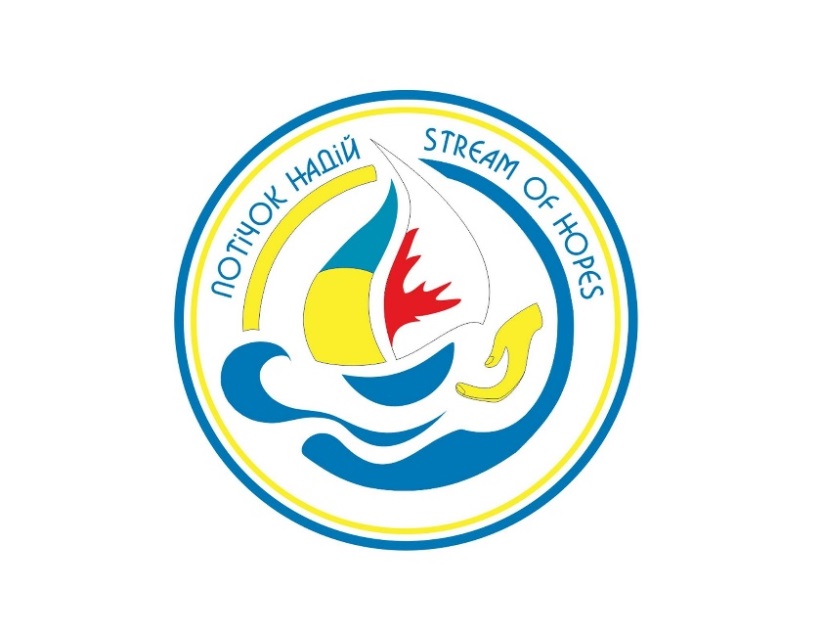 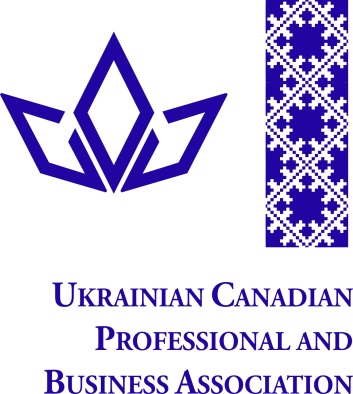 June 30, 2018Attention Golfers:The Ukrainian Canadian Professional and Business Association of Saskatoon, in partnership with Stream of Hopes Aid for Ukraine, are proud to announce our 12th Annual Kovbasa Klassic Golf Tournament.  The tournament is taking place on Thursday, September 6, 2018, at Moon Lake Golf and Country Club. Registration is at 11:30AM and tee-off takes place at 12:30PM. There will be additional prizes for the best dressed Teams. Use your imagination.Join us for 18 holes of golf (Texas Scramble) on one of the best courses that Saskatoon has to offer.  Tournament fees are $150.00 per golfer, which includes power cart, supper and prizes.  You can also try your luck at our $20,000.00 Hole in One Contest.To register, as an individual, as a pair, or as a team, please make your cheques payable to UCPBA and mail to/drop off at the address listed below. Advance registrations can also be made by visiting www.streamofhopes.ca, emailing streamofhopes@gmail.com, or calling Rostyk at 306-717-3213 or Ron at 306-229-2843. Only 144 golfers can be accommodated so register early.
If you have any other question, please call Rostyk Hursky at 306.717.3213, Ron at 306-229-2843, or email streamofhopes@gmail.comSee you on September 6th!Respectfully,Stream of Hopes & UCPBAGolf Tournament CoordinatorsCheques Sent to:UCPBA 362 Coad ManorSaskatoon SKS7R 0C6Credit Card Payments for Registration:www.streamofhopes.caPayPal Payments for Registration:www.streamofhopes.ca